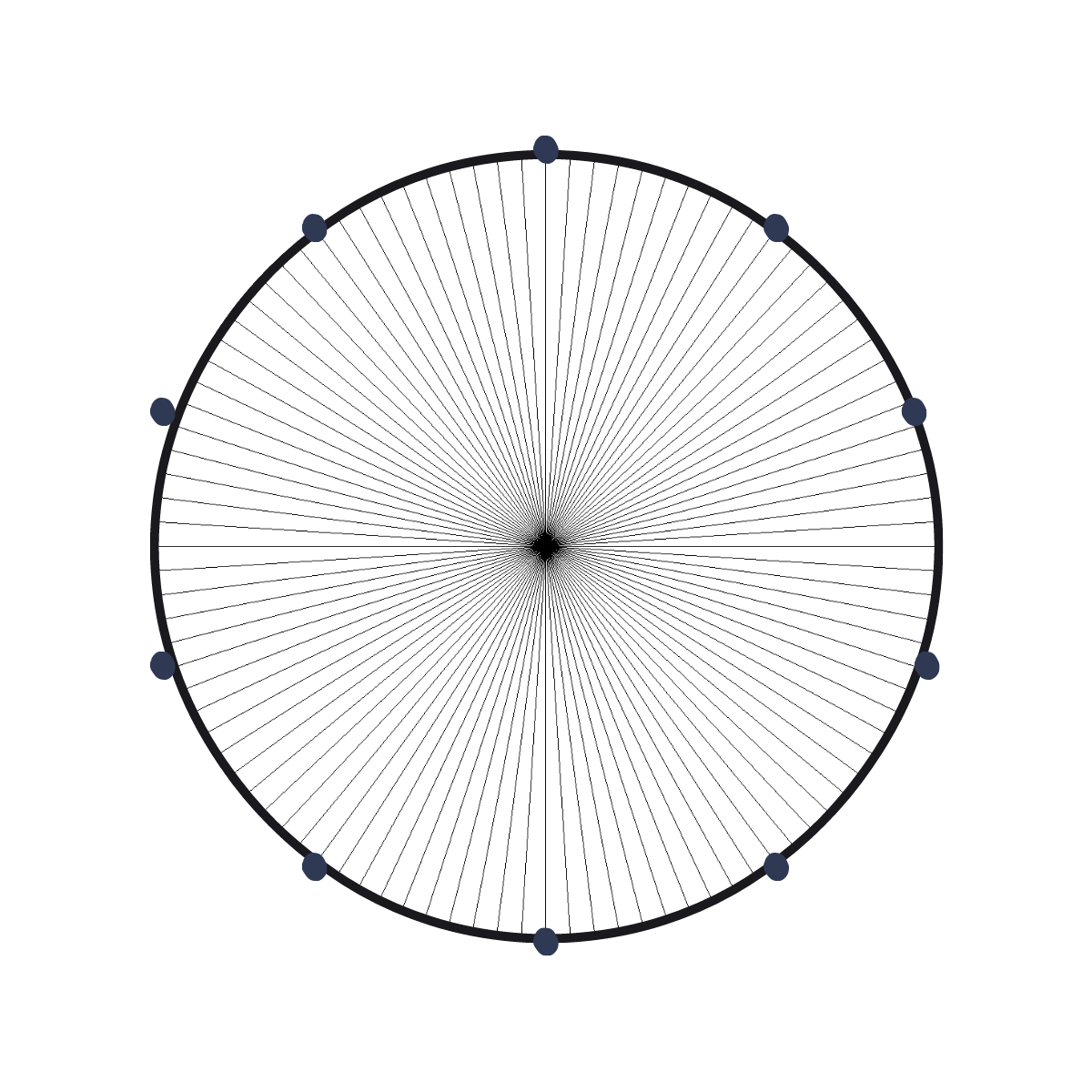 CONCEPTUAL MATH LEVEL II – FRACTIONS, DECIMALS AND PERCENTSBASE TEN CIRCLE WITH FRACTION LINES – TENTHS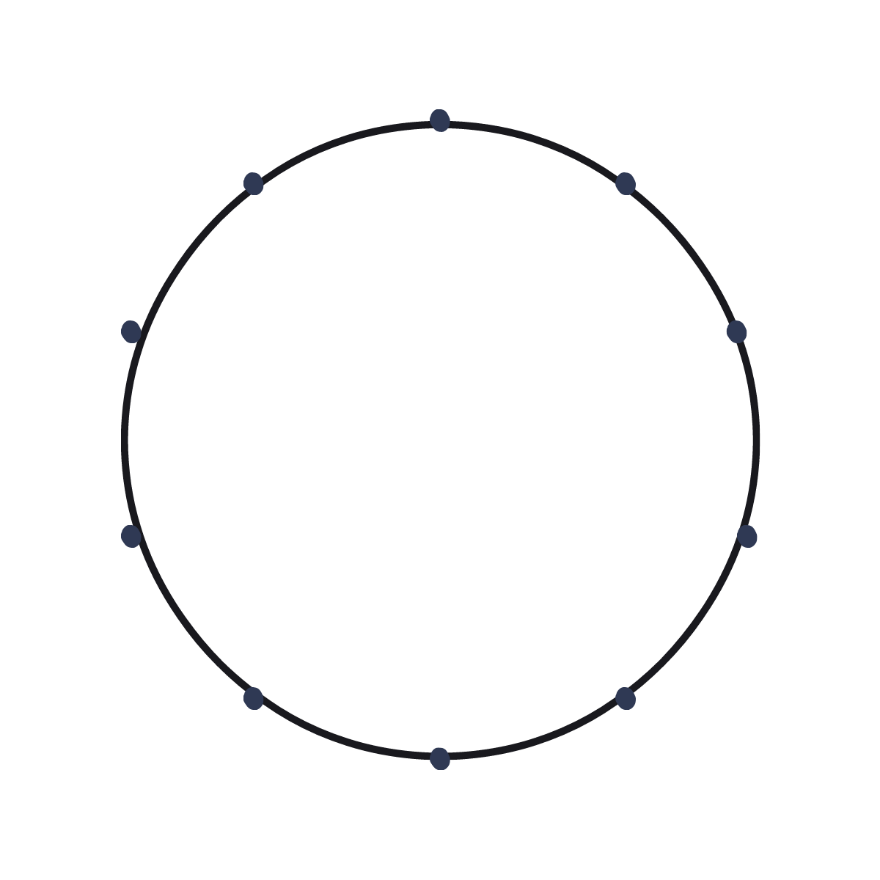 Tenths with Fraction and Decimals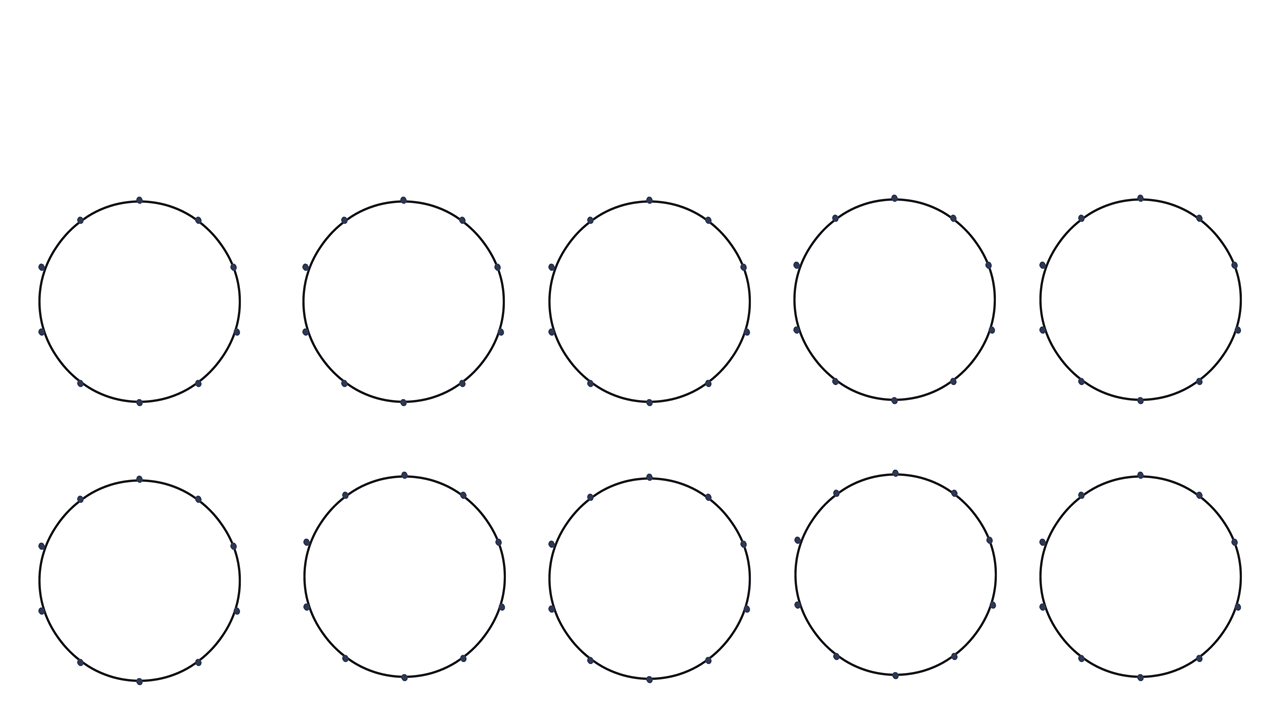 Decimals and Fractions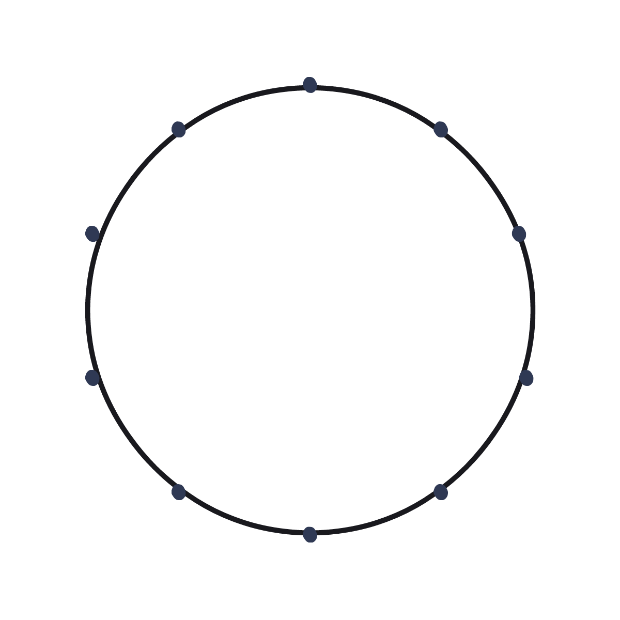 HUNDRETHSBASE 2 - HALVESBASE 3 - THIRDSBASE 4 - QUARTERSBASE 5 - FIFTHSBASE 6 - SIXTHS  BASE 2:  MULTIPLES –         HALVES                         QUARTERS                     SIXTHSCOLOR IN THE RIGHT HALF OF THE CIRCLE.  HOW MANY PIECES ARE COLORED IN EACH?HALVES ______________QUARTERS ____________SIXTHS _________________  BASE 2:         EIGHTHS                       TENTHS                    TWELFTHSCOLOR IN THE RIGHT HALF OF THE CIRCLE.  HOW MANY PIECES ARE COLORED IN EACH?HALVES ______________QUARTERS ____________SIXTHS _________________BASE 3           THIRDS                         SIXTHS                     NINTHSCOLOR THE TOP RIGHT THIRDHOW MANY PIECES ARE COLORED IN EACH THIRDSSIXTHSNINTHSBASE 3           TWELTHS                  FIFTEENTHS              EIGHTEENTHSCOLOR THE TOP RIGHT THIRDHOW MANY PIECES ARE COLORED IN EACH TWELFTHSFIFTEENTHSEIGHTEENTHSBASE 5                           FIFTHS                       TENTHS                    FIFTEENTHSCOLOR THE TOP RIGHT FIFTHHOW MANY PIECES ARE COLORED IN EACH FIFTHSTENTHSFIFTEENTHSPERCENTAGES